Safeguarding in our Parish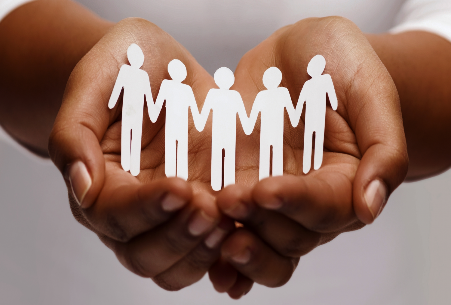 Our Parish Safeguarding Officer isDiocesan Safeguarding Teamsafeguarding@cofeguildford.org.uk, Tel. 01483 790379Normal working hours: Monday – Friday 9am-5pmSafe Spaces, an independent service supporting survivors of church-related abuse. Telephone: 0300 303 1056 (answerphone available outside of opening times) Email safespaces@victimsupport.org.uk WebChat via the Safe Spaces websiteFor all emergencies call 999The Multi-Agency Safeguarding Hub (MASH)Children’s Service social workers, Adult’s Service social workers, health and police staff.Hampshire	Children	      0300 555 1384 (office hours)0300 555 1373 (out of hours)Adult	0300 555 1386 (office hours)0300 555 1373 (out of hours)Domestic AbuseHampshire	       03300 16511224hr National Domestic Abuse Helpline                                            0808 2000 247DeafHope (BSL)	text: 07970 350366Childline	0800 1111National Society for the Prevention of Cruelty to ChildrenNSPCC	0808 800 5000 or help@nspcc.org.ukNSPCC Sign Video link	nspcc.org.uk/about-us/contact-usSamaritans	116123 or jo@samaritans.orgModern Day Slavery Helpline	0800 0121700Mental Health Crisis Helpline	0300 5000 101Open 5.00pm - 9.00am Monday to Friday24 hours cover at weekends inc Bank Holidays in East Sussex, Brighton and HoveStop it Now!	0808 1000 900 www.stopitnow.org.uk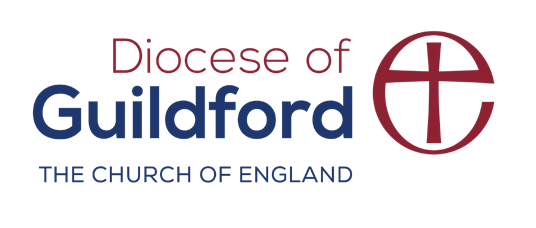 cofeguildford.org.uk/safeguarding